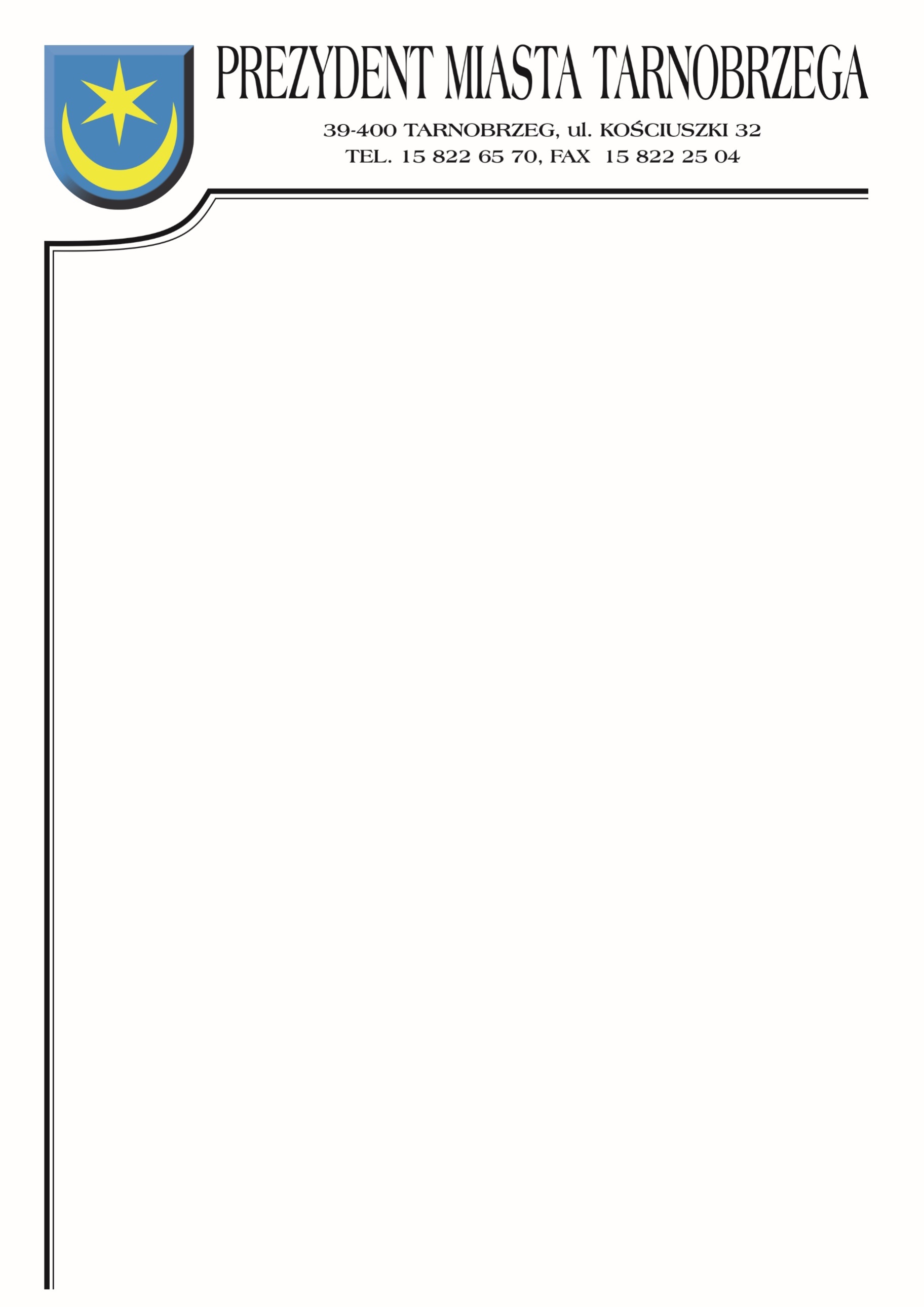 Znak sprawy: BZP-I.271.39.2021		                Tarnobrzeg, dnia 4 stycznia 2022r.INFORMACJE Z OTWARCIA OFERTDotyczy postępowania na wykonanie zadania pn.: Opracowanie kompleksowej dokumentacji Programu Funkcjonalno – Użytkowego (PFU) obejmującego swoim zakresem:1/ Budowa drogi - ul. Siarkowej na odcinku od skrzyżowania z ul. Mickiewicza 
i ul. Orląt Lwowskich do skrzyżowania z ul. Żeglarską;2/ Budowa drogi - ul. Chmielowskiej na odcinku od skrzyżowania z ul. Zakładową poprzez planowane skrzyżowanie typu rondo ulic Zakładowej, Turystycznej 
i Chmielowskiej do granic administracyjnych Miasta Tarnobrzega;3/ Budowa drogi - ul. Kajmowskiej na odcinku od skrzyżowania z ul. Dworską 
do skrzyżowania z ul. Żeglarską.Działając zgodnie z art. 222 ust. 5 ustawy z dnia 11 września 2019 roku Prawo zamówień publicznych |(t.j. Dz. U. z 2021 r., poz. 1129 ze zm.) Zamawiający informuje, że 
w postępowaniu wpłynęły następujące oferty:Numer ofertyNazwa (firma) i adres wykonawcyCena netto/bruttoKDM Projekt Pracownia Projektowo-Konsultingowa Damian Miciak ul. Moniuszki 26/20741-902 Bytom Brak możliwości odszyfrowania oferty, gdyż plik został zaszyfrowany kluczem do innego postępowania.2.PD PROJEKT PAWEŁ DULul. Solidarności 2c37-450 Stalowa Wola250 000,00 zł307 500,00  zł3.X dimensions Szymon WadowskiOs. Śpiwle 434-200 Sucha Beskidzka120 000,00 zł147 600,00 zł4.Pracownia Inżynierska PRO-DM Iwona GryglakDroginia 38632-400 Myślenice125 000,00 zł153 750,00 zł5.Rejon Dróg Miejskich Sp. z o.oul. Dąbrówki 4439-400 Tarnobrzeg80 487,80 zł98 999,99 zł